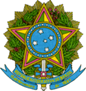 SERVIÇO PÚBLICO FEDERALMINISTÉRIO DA EDUCAÇÃO - MECSECRETARIA DE EDUCAÇÃO PROFISSIONAL E TECNOLÓGICA – SETECINSTITUTO FEDERAL DE EDUCAÇÃO, CIÊNCIA E TECNOLOGIA DE MATO GROSSO – IFMT CAMPUS BARRA DO GARÇASGABINETE DO DIRETOREDITAL DE RESULTADOS – 2ª CHAMADAO DIRETOR GERAL SUBSTITUTO DO INSTITUTO FEDERAL DE EDUCAÇÃO, CIÊNCIA E TECNOLOGIA DE MATO GROSSO – CAMPUS BARRA DO GARÇAS, no uso de suas atribuições legais, conferidas pela Portaria/IFMT n° 92 de 20 junho de 2016, divulga a lista de segunda chamada dos candidatos selecionados no edital 99/2016, que dispõe sobre o Processo Seletivo para o Curso de Pós-Graduação Lato Sensu em Agroecologia, observando-se os procedimentos descritos neste edital.Os candidatos selecionados deverão se apresentar na Secretaria do IFMT Campus Barra do Garças no período entre 14 e 15/12/2016 das 8h00min às 20h00min (horário local) para realizar a matrícula.Os documentados necessários para a efetivação da matrícula estão elencados abaixo:Diploma de graduação devidamente registrado por instituição de ensino reconhecida pelo MEC ou atestado/declaração de conclusão de curso;Histórico escolar da graduação; Certidão de nascimento ou casamento; Documento de identidade - RG;  CPF;Comprovante de endereço; Uma foto 3 x 4 (recente); Certificado de reservista (para discentes do sexo masculino em idade de cumprimento do serviço militar obrigatório);Comprovante de quitação eleitoral.Perderá automaticamente o direito à vaga e será considerado formalmente desistente o candidato que não apresentar os documentos dentro do prazo estabelecido.Barra do Garças-MT, 12 de dezembro de 2016.________________________________________Rildo Vieira de Araújo Diretor Geral SubstitutoIFMT Campus Barra do GarçasPortaria n.° 92 de 20 de jumho de 2016OrdemCandidatoResultado1Tamiris KruppClassificado2Simone Silva SantosClassificado3Daniele Birck MoreiraClassificado